ДОГОВОР № ________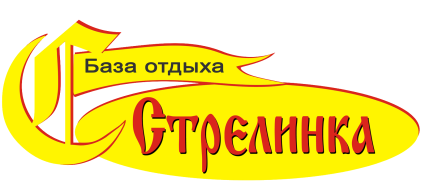 на оказание услуг по проведению Новогодней программыНСО .п.Маслянино                                                         «______»_________________2021 г.ООО «Стрелинка», именуемый в дальнейшем «Исполнитель», в лице Исполнительного директора Рахимкуловой Евгении Александровны., действующего на основании Устава, с одной стороны, и ___________________________________________________________________________, именуемый в дальнейшем «Заказчик», с другой стороны, заключили настоящий Договор о нижеследующем:1. Предмет договора1.1. По договору возмездного оказания услуг Исполнитель обязуется «31» декабря  2021г. с 14:00 часов _до 02 января 2022 года до 12:00 часов, оказать услуги, оказанные в п.1.2. настоящего Договора, а Заказчик обязуется принять и оплатить эти услуги, в соответствии с условиями настоящего договора.1.2. Исполнитель обязуется оказать следующие услуги: организация Новогодней программы и банкетное обслуживание (предоставление помещения для проведения банкета, далее по тексту «мероприятие», приготовление блюд, накрытие столов (далее – Питание) и обслуживание), а так же услуги тамады и Ди-джея, проведение конкурсов и эстафет.2. Порядок оплаты2.1. Заказчик при заключении настоящего Договора производит предоплату в размере 50 % на основании выставленного счета ( с указанием стоимости банкета, количество гостей и стоимость проживания в номерах) от  общей суммы, путем перечислением денежных средств на расчетный счет Исполнителя2.2. Оставшуюся сумму: 50 % Заказчик обязан оплатить за 2 недели до начала мероприятия путем наличного расчета, либо путем безналичного расчета.2.3. Исполнитель имеет право отказаться от предоставления всех услуг не менее, чем за 2 недели до даты проведения, в таком случае Заказчику возвращается 100% внесенной предоплаты.  Если срок отказа составляет менее двух недель от даты проведения мероприятия, то с  Заказчика взимается неустойка в размере 50% от суммы всего заказа. 3. Обязанности и права Сторон.3.1. Исполнитель обязан:3.2 Оказать услуги надлежащего качества (в т. ч. обеспечить надлежащее техническое и санитарное состояние помещения, предназначенного для проведения мероприятия).                  3.3 Обеспечить соответствующее качество питания:3.4 Оказать услуги в полном объеме и в срок, указанный в п.1.1. настоящего договора.3.5Исполнитель не несет ответственности за безопасность продуктов питания, предоставленных Заказчиком во время мероприятия.3.6. Заказчик обязан:3.7. Произвести оплату, согласно условиям настоящего Договора.3.8 Выполнить все требования, предусмотренные настоящим договором, в том числе:- исключить запуск фейерверков на территории б/о  «Стрелинка»;-после окончания времени проведения мероприятия, покинуть территорию б/о«Стрелинка», за исключением тех случаев, когда Заказчиком или гостем мероприятия оплачено дальнейшее размещение в номерах базы отдыха.- в случае порчи имущества непосредственно Заказчиком либо гостями мероприятия, возместить стоимость ущерба в соответствии с рыночной стоимостью вещей.3.9 В период действия настоящего договора Заказчик обязуется неукоснительно соблюдать правила нахождения установленные на базе отдыха, санитарные нормы и правила, требования пожарной безопасности, нормативно правовые акты принятые и введенные в действие в целях  предотвращения распространения новой коронавирусной инфекции (COVID-19) на территории Новосибирской области. За нарушения указанных в настоящем пункте нормативных актов и мер по предотвращению распространения новой коронавирусной инфекции (COVID-19) на территории Новосибирской области, Заказчик несет ответственность самостоятельно.4. Ответственность Сторон.4.1. В случае неисполнения или ненадлежащего исполнения условий настоящего договора стороны несут ответственность, предусмотренную действующим законодательством (ст. 393, ст.394, ст.395 ГК РФ).5. Порядок разрешения споров.5.1. В случае наличия претензий они должны быть поданы в течении 2-х дней с момента оказания услуг.5.2. Споры и разногласия, которые могут возникнуть при исполнении настоящего Договора, будут по возможности разрешаться путем переговоров между сторонами.5.3. В случае невозможности разрешения разногласий путем переговоров между Заказчиком и Исполнителем, они подлежат рассмотрению в суде по месту нахождения Исполнителя (фактический или юридический адрес).6. Заключительные положения6.1. Настоящий Договор вступает в силу с момента подписания и действует до полного исполнения сторонами своих обязательств, предусмотренных настоящим договором. Любые изменения и дополнения к настоящему Договору имеют силу только в том случае, если они оформлены в письменном виде и подписаны обеими сторонами.6.2. Настоящий Договор составлен в двух экземплярах, имеющих юридическую силу, по одному экземпляру для каждой из сторон.6.3. Вопросы, не урегулированные настоящим Договором, разрешаются в соответствии с действующим законодательством Российской Федерации.7. Местоположение и реквизиты Сторон.Исполнитель       ЗаказчикОбщество с ограниченной ответственностью ООО                         "Стрелинка" Адрес:633564, Новосибирская область, Маслянинский район, р.п.Маслянино, ул.Горная, 13 ,ИНН 5431104564, Р/сч 40702810744050008087 Сибирский банк Сбербанка России г.Новосибирск К/сч 30101810500000000641, БИК 45004641 ОГРН 1115483001127 Тел. (38347) 51-111 Исполнительный директор ______________/Е.А.Рахимкуловам.п. ___________________________________________ФИО заказчика полностью_________________/________________Подпись                 Расшифровка